     JÍDELNÍČEK                                          Týden od 11.10.-15.10. 2021                                                           AlergenyPondělí:              Přesnídávka                Chléb, tvarohová pomazánka s kapii , zelenina, voda, čaj                                1,3,7	Oběd                           Rajská polévka s ovesnými vločkami, čaj, voda s pomerančem, ovoce (O)			          Zapékané těstoviny se zeleninou, ster. okurek                                                 1,3,7	Svačinka                     Tmavý rohlík, ovocný talíř, čaj, mléko                                                            1,3,7                                    Úterý: 	Přesnídávka                Chléb, špenátová pomazánka, zelenina, čaj, voda                                             1,3,7	Oběd                           Kyselice, čaj, voda s citrónem                                                 Pečené kuřecí stehno na hrášku, dušená rýže                                                    1,3,7            Svačinka                      Tvarohový koláček, ovoce, kakao, čaj                                                               1,3,7Středa:	Přesnídávka	          Chléb, míchaná vejce, voda s citrónem, čaj, zelenina                                        1,3,7             Oběd                           Květákový krém s krutony, čaj, džus                                                 V. maso, bílé zelí, brambor                                                                                1,3,7	Svačina		          Rohlík, žervé, ovoce, čaj, voda                                                                           1,3,7Čtvrtek: 	Přesnídávka	         Chia bulka, rybí pomazánka, čaj, voda, zelenina                                                 1,3,4,7             Oběd		         Luštěninová polévka, čaj, voda                                                Rajská omáčka, masové kuličky, houskový knedlík                                           1,3,7,9            Svačina                       Rohlík, máslo, čaj, džus, zelenina                                                                        1,3,7Pátek:                                            	Přesnídávka               Chléb, čočková pomazánka s celerem, čaj, voda s citrónem, zelenina                1,3,7,9             Oběd		         Zeleninová polévka s kuskusem, voda, čaj                                                Krůtí kousky na kari, bulgur                                                                                1,3,7,9	Svačina		         Jogurt, piškoty, čaj, voda, ovoce                                                                          1,3,7               Pitný režim zajištěn po celou dobu provozuOvoce nebo zelenina je podávána k jídlu každý den.Čísla u pokrmů označují druh alergenu. Seznam alergenu je vyvěšen vedle jídelníčku.	(O) – ovoce jen pro dospělé                                                                  DOBROU CHUŤ!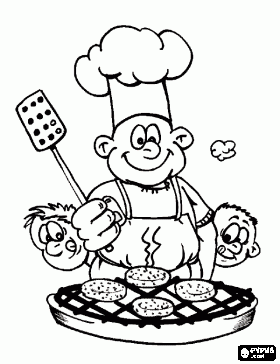   Jana Juráňová		                                                                                                                Hana Tkadlecová:                  (provozní)										   (kuchařka)